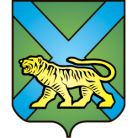 ТЕРРИТОРИАЛЬНАЯ ИЗБИРАТЕЛЬНАЯ КОМИССИЯ
ГОРОДА УССУРИЙСКАРЕШЕНИЕг. Уссурийск
О назначении А.О. Заруцкойчленом участковой избирательной комиссии с правом решающего голосаизбирательного участка № 3806На основании решения территориальной избирательной комиссии города Уссурийска от 08 ноября 2017 года № 56/356 «Об освобождении Ю.В. Ким от обязанностей члена участковой избирательной комиссии с правом решающего голоса  избирательного участка № 3806», в соответствии с частью 7 статьи 28 Федерального закона «Об основных гарантиях избирательных прав и права на участие в референдуме граждан Российской Федерации», частью 8 статьи 31 Избирательного кодекса Приморского края, решением Избирательной комиссии Приморского края от 05 февраля  2018 года № 54/549 «О кандидатурах, дополнительно зачисленных в резерв составов участковых комиссий Приморского края избирательных участков  с № 3801 по № 3831, с № 2880 по № 2899, группы с № 2801 по № 2869» территориальная избирательная комиссия города УссурийскаРЕШИЛА:1. Назначить членом участковой избирательной комиссии с правом решающего голоса избирательного участка № 3806 Заруцкую Анастасию Олеговну, 07.10.1994 года рождения, образование высшее, временно не работающую, кандидатура предложена Приморским региональным отделением Политической партии ЛДПР - Либерально-демократической партии России.2. Направить настоящее решение в участковую избирательную комиссию избирательного участка № 3806 для сведения и ознакомления Заруцкой А.О.3. Выдать члену участковой избирательной комиссии с правом решающего голоса избирательного участка № 3806 Заруцкой А.О. удостоверение установленного образца.Разместить настоящее решение на официальном сайте администрации Уссурийского городского округа в разделе «Территориальная избирательная комиссия города Уссурийска» в информационно-телекоммуникационной сети «Интернет».Председатель комиссии	                                  	             О.М. МихайловаСекретарь комиссии					                             С.В. Хамайко19 февраля 2018 года                         № 66/522